ARC Meeting Agenda 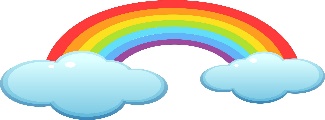 Date: January 11, 2016| Begin: 1:00 | End: 2:20| Location: CC 126	Timekeeper: TBD Recorder: LauraIn AttendanceIn AttendanceIn AttendanceIn Attendance Matthew Altman Larry Cheyne Jim Martineau Ryan Stewart Josh Aman   Bryan Fuentez David Miller Chris Sweet Dustin Bare   Darlene Geiger BJ Nicoletti Stacy Yanez Carol Burnell Kara Leonard Suzanne MunroGuest: Adriana Castillo Laura Lundborg Tara SpreheGuest:AgendaAgendaAgendaAgendaAgendaTopic/ItemPresenter/SubcommitteeAllotted TimeKey PointsProvide 50 words or less on expected outcomeNext Steps:Review and Approve MinutesLaura5 minN/AWhat: Who:When:Policy UpdatesLeads/Subcommittees30 minStudent Email – First ReadingDetermine Next Policies for Review (see below)What: Who:When:Student Success Road MapTara30 minCreating a “road map” for student success at CCC that will drive the work of ARC. Do you want readings to discuss?Miami Dade and their Planning Year with three objectives as a possible route to discoverySee Student Success Pathway as possible route to discoveryUse table from Access, Success and Completion as possible ides for filling in handoutWhat: Who:When:Data DateTara/BJ5 minView IR website and Enrollment Management page – ARC to determine some institutional data points. When should we tackle this any ideas for approach? What: Who:When:Policy TrackingPolicy TrackingPolicy TrackingPolicy TrackingPolicy TrackingPolicy TrackingPolicyLead/Sub-CommitteeARC ReviewCommentsLast Action/Next StepsApproval DateProvisional AccommodationsDustin/DRC, AFaC AD First Reading Second ReadingNoneWaiting for Accommodations PolicyISP:General Council:College Council (1st rdg.):College Council (2nd rdg.):President’s Council:Sex OffenderTara/BIT members First Reading Second ReadingNoneTara to review with PhillipISP: N/AGeneral Council: College Council (1st rdg.):College Council (2nd rdg.):President’s Council:Student Type(deemed not a policy but take through council process)Chris/Bryan, Dustin, BJ, Larry, Tami First Reading Second ReadingNoneChris and team to develop next steps: identify colleague field and create path/documents for staff/students to use. Then take to appropriate councils.ISP: N/AGeneral Council: College Council (1st rdg.):College Council (2nd rdg.):President’s Council:Deceased StudentRyan/Tara First Reading Second ReadingISP: N/AGeneral Council: N/ACollege Council (1st rdg.):College Council (2nd rdg.):President’s Council:Student EmailRyan/Tara First Reading Second ReadingISP: General Council:College Council (1st rdg.):College Council (2nd rdg.):President’s Council:Free SpeechJohn/Matthew First Reading Second ReadingISP: General Council:College Council (1st rdg.):College Council (2nd rdg.):President’s Council:Military DeploymentChris First Reading Second ReadingISP:General Council: College Council (1st rdg.):College Council (2nd rdg.):President’s Council:Academic StandingDustin/Jim, David M., Ryan First Reading Second ReadingISP:General Council: College Council (1st rdg.):College Council (2nd rdg.):President’s Council:Late Policy WorkTBD First Reading Second ReadingShould start with ISPISP:General Council: College Council (1st rdg.):College Council (2nd rdg.):President’s Council:Religious HolidaysTBD First Reading Second ReadingISP: General Council: College Council (1st rdg.):College Council (2nd rdg.):President’s Council:Identity FraudTBD First Reading Second ReadingISP: General Council: College Council (1st rdg.):College Council (2nd rdg.):President’s Council:Notes to SelfDeferred/Future ItemsFor Enrollment Planning (when we get there): Metrics conversation: Which “needles” are we trying to move? CSSE, SENSE results What are our enrollment projections?What markets do we need to further tap into?In what demographics do we expect to see an increase or decline in enrollment and why?What recruitment and retention strategies do we need to expand or employ?What systems should be addressed (e.g. education planning)Student based technology needsWhat are the highest priorities for recommendation/implementation?